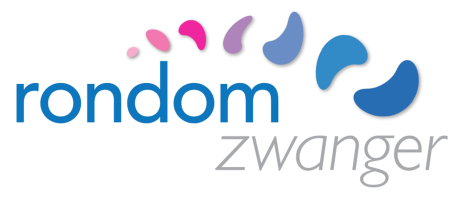 Zorgpad eerdere hyperthyreoïdiemevrouw:							medebehandelaar internist geboortedatum:						antistoffen >1,5U/lcase manager: 								        		          folders; www.rondomzwanger.nl/folders/Partus		klinisch; navelstrengbloed afnemen: TSH, T4, T3, TBIIKraambed	consult kinderarts, opname couveuse afdeling indien PTU>150mgr/dg of TBII>5U/l in 3e trimesterweekProfessionalActieBeleidInformatie8verloskundigeintakegesprek□ counseling PNS/PND□ specifieke anamnese  - voorgeschiedenis ♀  -medebehandelaar  -recente waarden vrij T4,     TSH receptorantistoffen  -medicatiegebruik□ folder zwanger (RIVM)□ folder PNS/PND (RIVM)□ groeigids zwanger (JGZ)□ folder echoscopie9 - 11echoscopiste SGgyn / aa/ klin vlktermijnechocontrole bloed prikken:□ zw. screening□ TSH, FT4, TSH receptor a.s.□ op indicatie: PNS/PND□ consult huisarts□ thyrax 25-50% ophogenverloskundige en gynaecoloog: zorgpad opstellenverloskundige en gynaecoloog: zorgpad opstellenverloskundige en gynaecoloog: zorgpad opstellenverloskundige en gynaecoloog: zorgpad opstellen12op indicatie:echoscopiste SGgyn / aa/ klin vlkop indicatie: nekplooi meting/ NIPTbelafspraak uitslagen13gynaecoloogcontrole□ zorgpad bespreken□ uitslagen bespreken□ folder: www.nvog.nl: schildklierafw. en zwangerschap□ kraamzorg16 - 18gyn / aa/ klin vlkcontrole□ counselen SEO/GUO□ op indicatie:    erkenning regelen□ zwangerschapscursus19 - 20echoscopiste  SGgynaecoloog20 wekenechocontrole□ GUO indien TBII positief24gyn / aa/ klin vlkcontrole□ BV - flesvoeding□ groeigids BV (JGZ)27gyn / aa/ klin vlkcontrole   bloed prikken:□ Hb□ TSH receptorantistoffen□ op indicatie: RAL, OGTT□ folder kindsbewegingen□ folder pijnstilling□ aanbod 32 weken consult   verloskundigen30echoscopiste  SGgynaecoloog kraamzorg groeiechocontrole, uitslagen □ op indicatie: anti-D□ GUO à 4wkn indien     receptorantistoffen >5 U/l□ voorlichtingsavond□ bevalplan□ intake kraamzorg321e lijns verloksundigencontrole34gyn / aa/ klin vlkcontrole□ bevalplan bespreken□ belinstructies□ screening bij pasgeboren (RIVM) 36gynaecoloogcontrole□ gewicht bepalen38gyn / aa/ klin vlkcontrole40gyn / aa/ klin vlkcontrole□ serotiniteit bespreken□ folder serotiniteit41gyn / aa/ klin vlkcontrolevruchtwater/PI